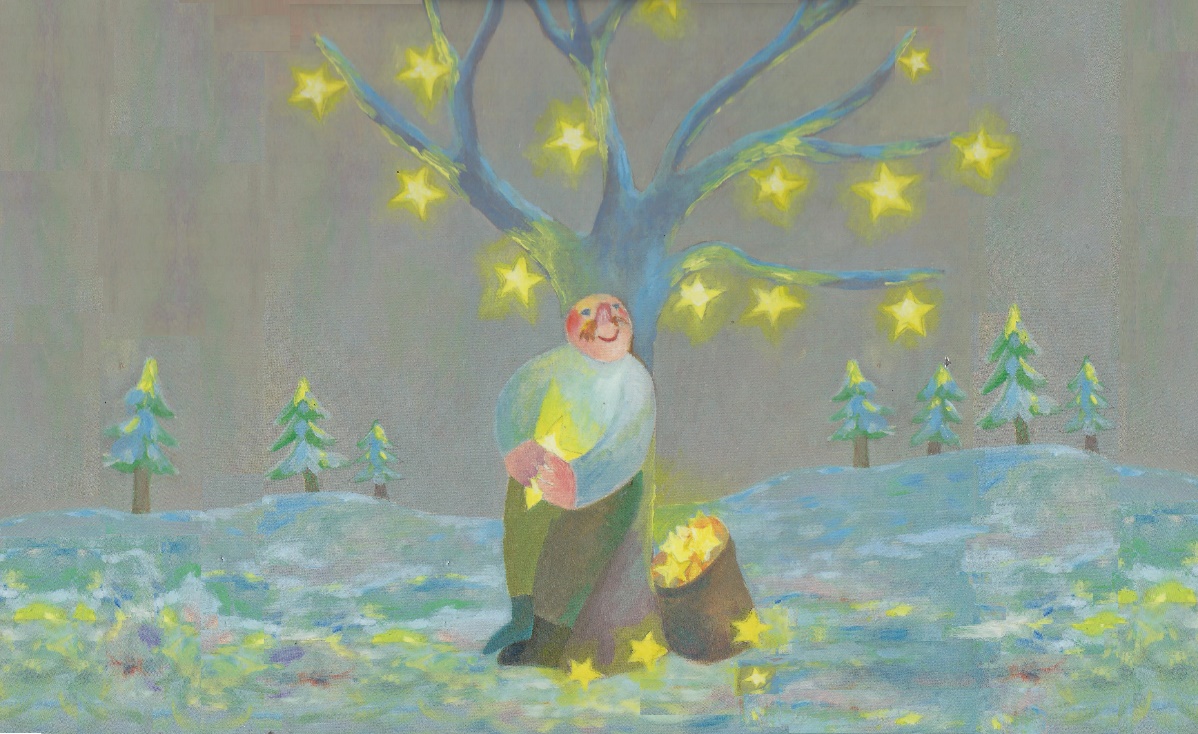 Dr SchtärneboumEs Wiehnachtsmusical i drüne BilderErzellt nach em Buech:Der Sternenbaum, Gisela Cölle, NordSüd 1997Bsetzig:2-4 Erzähler*inne5-20 Schtärneching: Tanzgruppe / chlyyni Chinder		14-23 Theater-Rolle1-3 alter Mann2-6 Chätzli1-3 Schneemaa1 Mond1 Boum(1 grosse Schtärn)8 Mönsche:    1 Muetter    2 Chinder (ev. für nes behinderets Ching)    1 Schtrassewüscher     1 Schtöglischueh-Dame    1 junge Typ    1 luschtige Hung    1 SchuelchingMusig 	Leise rieselt der Schnee (trad.) 	Ja üsi zwöi Chätzli (trad.) 	Rugeled die Chugele (Andrew Bond) 	I de chalte Winterzyt (Andrew Bond) 	Schnipsel, Schnapsel (Jakobi-Murer) 	Oh Purzelbaum (Andrew Bond) 	Gräser im Wind (Andrew Bond) 	Der Mond ist aufgegangen (RG 599, trad.) 	Chömet all mit (Esel lauf mit, Andrew Bond) En helle Schtern (Andrew Bond) La Valse d’Amélie (Yann Tiersen)Begrüssung und Vorspiel der Erzählerinnen  BildBlauer Himmel ev. Sterne/Lichterketten zum Anzünden hinter dem Voile, verschneiter Boden, Hochhäuser mit bunten Lichterketten auf der einen Bühnenseite am Reservezug, Möbel aus der Wohnung des alten Mannes andere Bühnenseite (Lehnstuhl, Lampe, Tischchen…, ev. als Schattenspiel?…),   BildGleich wie Bild 1, Hochhäuser mit bunten Lichterketten an Reservezug, aber die Wohnung (Möbel/Schattenspiel…) ist weggeräumt. Stattdessen steht Bockleiter für Mond parat. Schneemann Mitte. Ev. Erzählerinnen 3+4 bei Hochhäusern.3.  BildBühne ohne Reservezug, nur mit Himmel und Schnee. Baum, alter Mann und Katzen eine Seite der Bühne. Mond auf Leiter Mitte. Leise rieselt der Schnee (trad.) https://www.musicalion.com/de/scores/noten/5270/hans-teichmann/7270/leise-rieselt-der-schneenur instrumentalBegrüssung zur Weihnachtsfeier: Mit Zuschauern:  Leise rieselt der Schnee (trad.) Leise rieselt der Schnee, still und starr ruht der SeeWeihnachtlich glänzet der Wald; Freue dich! 's Christkind kommt bald!In den Herzen ist's warm; Still schweigt Kummer und Harm.Sorge des Lebens verhallt; Freue dich! 's Christkind kommt bald!Bald ist heilige Nacht, Chor der Engel erwacht;Horch nur, wie lieblich es schallt, Freue dich! 's Christkind kommt bald!Mit allenDie Erzähler*innen sind die Leuchtreklamen und Weihnachtsdekorationen der Stadt. Gegenseitig prahlen sie voreinander, wer von ihnen die Schönste ist. Sie leuchten ja so hell und strahlen ja so glänzend und alle schauen zu ihnen auf und bewundern sie. Sie sind sehr stolz, dass sie die Schönsten und die Hellsten und die Buntesten sind. Die Menschen bleiben sogar vor ihnen stehen um sie eingehend betrachten zu können!...Wirklich schlimm war es nur ein einziges Mal – damals, als ein gewaltiger Sturm aufgekommen war, der sie fast von den Hauswänden riss. Eine von ihnen war damals noch am Stadtrand montiert, darum erzählen sie ihr von jener Nacht, als es sogar einen Stromausfall gab und die ganze Stadt in Finsternis gehüllt war. Fürchterlich! Die Menschen zitterten vor Angst. Aber die Leuchtreklame vom Stadtrand hat damals etwas Seltsames beobachtet….Erzähler*innen öffnen den VorhangImene chlyyne Huus am Rand vo der Stadt het ä Maa gläbt, wo scho sehr, sehr alt isch gsy.So lang er het chönne zrüggdänke, het er i däm Hüsli gwohnt, zäme mit syne zwo Chatze. Alter Mann auf Sessel, schläft, zwei Katzen jagen sich nach Ja üsi zwöi Chätzli (trad.)http://falleri.ch/images/stories/noten/F-Ja-oeisi-zwei-chaetzli-1.pdf 1. Ja üsi zwöi Chätzli, sy tuusigi Frätzli, hei schneewyssi Tätzli mit Chräueli draa.2. Hei spitzegi Öhrli und siidigi Härli, es geit e keis Jährli, de föh si scho aa:3. Sy schlychen um ds Hüüsli und packe die Müüsli und plaage se grüüsli, wär gsäch e nes aa?     Katzen tanzen/gaggle zum LiedStrophe:Eine Katze springt zum alten Mann auf Sessel, packt ihn,alter Mann erwacht, steht auf…Und im Winter da het der alt Maa immer der allerschönscht Schneemaa wyt und breit im Garte gha.…zieht Mütze an, geht raus Rugeled die Chugele: (Andrew Bond)https://andrewbond.ch/lieder/suche/?term=schneemann Rugelet die Chugele no meh düre Schnee, dass der Buuch no dicker chunntRugelet die Chugele no meh düre Schnee, der Schneemaa wird chugelrugelrundRef:	Dä Maa wird chugelrugelrund, chugelrugelrund…Schneemann ein mit Purzelbäumen,  der alte Mann schubst ihn vorwärts, stellt ihn mitten auf der Bühne auf, tätschelt…Katzen okkupieren den SesselDer alt Maa het no miterläbt, wie d'Stadt nah-dis-nah isch gwachse und isch grösser worde, wie d'Gärte sy verschwunde und wie immer nöii Hochhüser und Iichoufszäntre sy boue worde.Alter Mann Mütze ab, zurück Sessel, scheucht Katzen wegD'Lüt i de nöie Hüser, die hei der alt Maa nid kennt. Si hei nid emal ihri nööchschte Nachbare kennt. Am Morge früe sy si usem Huus gjuflet und am Aabe sy si müed zrügg cho:nacheinander ein aus Chor:Schneemann stützt Arme ein, schaut zu, kratzt KopfD’Muetter, wo mit irne zwöi Ching geng au Händ voll z’tüe het, Mutter, ein Kind Rollstuhl, eines weint + bekommt Apfel, der Schtrassewüscher us der Parterrewohnig, Str.wi. fegt +schaut nicht auf,d‘Stögelischueh-Dame, wo nie grüesst im Lift, Dame bleibt mit Absatz hängen,der jung Typ us em oberschte Stock mit em luschtige Hung, Mann mit Hund  pinkelt Dame ans Bein,und ds Schuelching, wo mit allem immer z’spät drann isch.Kind mit Schulsack rennt allen hinterher:Und der ganz Tag hei di Lüt us de nöie Hüser kes einzigs mau i Himu ufe gluegt. Si hei di dicke Wulche nid gseh, und ersch rächt nid der Mond oder d'Schtärne.alle wieder zurück ChorSchneemann schüttelt KopfDer alt Maa het a früecher dänkt, won är mit syne Gschwüschterte a dunkle Nämittäg isch vorem Ofe gsässe und d'Muetter het Gschichte verzellt. Denn hei d'Chinder aube guldigi Papiirstärne a ds Fänschter ghänkt, für das ds'Chrischtschind ar Wiehnachte ou sicher der Wäg zu ihne hei het gfunde.Alter Mann träumt im Sessel, Katzen sausen um Schneemann, kommen zum Schmusen und Kraulen I de chalte Winterzyt (Andrew Bond)https://andrewbond.ch/lieder/suche/?term=winterzyt I der chalte Winterzyt, wenn der Schnee am Bode ligtLüüchtet i der heil‘ge Nacht, jede Schtärn i häller Pracht.Ängelsgsang und Gloggetön, fülle d‘Schtadt so wunderschönDs Chrischchind chunnt bi üs verby, d’Schtärne zeige nim wo hii.Aber d‘ Lüt ir Schtadt vo hüt, merke vo de Schtärne nüt.Alli i däm hööche Huus, gesh nüt und gö blind graduus.Da isch em alte Maa plötzlech i Sinn cho, das är doch no irgendwo e Rolle Guldpapiir müesst ha. Und är het aafa sueche, i allne Schäft und Schublade.Alter Mann steht auf, wühlt, findet Goldpapier + SchereSchliesslech het er das Guldpapiir gfunde. Ganz versunne het er's i der Hand gha und druf gluegt.Setzt sich wieder in Sessel…(Schneemann kommt näher, schaut „rein“)Und när isch er abgsässe, het d' Schäri gno und aafa Schtärne usschnyde.… und fängt an zu schneiden5. Schnipsel, Schnapsel (Jakobi-Murer)https://eshop.musik-kollegger.ch/Musiknoten/Advent-mit-Zipf-Zapf-Zepf-und-Zipfelwitz.html Schnipsel, schnapsel, lueg das aa, di schönschte Schtärne schnydt der alti MaaJetz macht er e Pouse und trinkt e Tasse Tee. Der Zeigfinger tuet im von Schnyde e chly weh.    O je, o je, der Finger tuet im weh, o je, o je, der Finger tuet im weh.Alter Mann singt mit, schüttelt ab und zu die Hand, bläst auf den Finger…Katze schauen sich fragend an, schütteln Kopf, zucken SchulternDer alt Maa het Schtärne gschnitte und gschnitte, i allne Forme, wo nim nume sy i Sinn cho. Är het Schtärne gmacht mit 5 Zagge,...		 Sternmotiv aus la Valse d‘Amélie (Takt 49-56)https://musescore.com/user/1417101/scores/960611 1. Sternenkind auf die Bühne, geht in Ausgangsposition für SternentanzKatzen hin und beschnüffeln esund är het Schtärne gmacht mit 6 Zagge.		 Sternmotiv aus Amélie  Sternenkind auf die BühneKatzen beschnüffeln esÄr het grossi Schtärne gmacht und chlyyni Schtärne…		 Sternmotiv aus Amélie mehrere Kinder auf die BühneKatzen aufgeregtund är het Schtärne gmacht mit gwällelete und settigi mit zaggelete Ränder.		 Sternmotiv aus Amélie, mehrere Kinder auf die BühneKatzen langsam StressJa, er het sogar Schtärne gmacht mit emne Schärischnittmuschter drin.		 Sternmotiv aus Amélie, restliche Kinder auf die BühneKatzen ganz aufgeregtSo sehr isch er i syni Arbeit versunke gsy, dass er alles um sech ume vergässe het …Katzen verstecken sich hinter Beinen alter Mann11. Sternentanz: La Valse d’Amélie (Yann Tiersen)https://musescore.com/user/1417101/scores/960611Tanz der SternenkinderPlötzlech aber isch der alt Maa ufgschtande und zum Fänschter gange. So plötzlech, dass di beide Chatze vor Schreck grad hingere Schtuel sy gschprunge.Alter Mann steht auf, Katzen sausen davonDer alt Maa het usegluegt, übere zu de hälle Lüüchtreklame.„Öb ds Chrischtchind mini Stärne ächt überhoupt cha gseh, wenn's überall so häll isch?“ het er sech gfragt.„I gloub, es isch am Beschte, wenn i use gaa und ds Chrischtchind ga ga sueche. De chani nim der Wäg lüüchte mit mine Schtärne.“Ev. bunte Lichtketten bei den Hochhäusern nervös blinken lassen. Alle schauen zu. alter Mann nimmt Jacke, Mütze…Dunkle Bühne	Erzähler*in 1 liest und geht anschliessend auf Bühne zu Hochhäusern.No am gliiche Aabe het sech der alt Maa ufe Wäg gmacht, für ds Chrischtchindli ga z'sueche.Alter Mann , Katzen und Sternkinder ziehen los bei Hochhäusern. Schneemann winkt adieu.	Erzähler*in 1 liest und geht anschliessend auf Bühne zu Hochhäusern.Vorusse het e gwaltige Sturm tobet, wo alli lüüchtige Blinkdekoratione ab de Yychoufsläde het abegrisse. Kämpfen sich durch Sturm… Schneemann schwankt, hält Hut fest…6. Oh Purzelbaum (Andrew Bond)https://andrewbond.ch/lieder/suche/?term=purzelbaum Der Wind, der Wind, dä blast und blast, es waggle d‘Lüüchtreklame.Der Wind, der Wind, dä rast und rast, wo purzle si nur ane.Oh Purzelboum, oh Purzelboum, dir müesset nech yychugele,Oh Purzelboum, oh Purzelboum, müesst wie ne Igel rugelePurzel-, Purzel-, Purzelboum…Bühnenbaucrew tanzt mit Cellophantüten um Erzähler*innenSchluss: Erz. purzeln zurück in ihre Erzähler*innen-EckeUnd när isch es plötzlech ganz dunkel worde, nämlech wüu d'Stromversorgig vor Schtadt isch usgfalle.Dunkle Bühne!Alli Liechter sy erlosche und d' Wiehnachtslieder, wo us de Lutsprächer vor de Läde hei tönt, sy plötzlech verschtummt. Di ganzi Schtadt isch da gläge, stockdunkel und i tiefer Schtilli.Ins Finstere gesprochenEv. Sterne hinter Voilehimmel einschalten, Licht wieder (schwächer) anDer alt Maa isch mit sym Chorb voll Schtärne dür d' Schtrasse gange, verby a de hööche Hüser, verby a fiischtere Schoufänschter und a verschlossnige Tüüre.Sternkinder hüpfen um den alten Mann herum.7. Gräser im Wind (Andrew Bond)https://andrewbond.ch/lieder/suche/?term=Gr%C3%A4ser+im+wind D’Wise sy lyyslig, der Byyswind isch yysigDer Oschtwind bringt Froscht.Der Weschtwind wäiht fescht.Was säge si ou? Los emal ganz genau!Niemer het der alt Maa ghört, niemer het im nachegluegt. D’Lüt sy sech di Dunkelheit und di Schtilli nümm gwanet gsy. Si hei sech i irne Hüser verschloffe, ganz hilflos und hei es bitzeli Angscht gha.Alter Mann über Bühne…Menschen aus Chor ein, flüchten hinter die HochhäuserDer alt Maa isch wyter und wyter gange. Er isch zur Schadt us, uf ds Fäld use gloffe und der Hügu z‘düruuf, dört häre, wo sech der Himu und d’Ärde berüehre.Alter Mann, Katzen, Sterne ab durchs Publikum und in ChorSchtund um Schtund isch vergange, bis das ändlech der Sturm het naaglaa. Schliesslech het der Wind d’Wulche furttribe, und am Himu isch gross und bleich der Dezämbermond ufgange.Leere Bühne, nur Sch.mann, hält Hut fest, wartet8. Der Mond ist aufgegangen (RG 599, trad.)https://www.liederkiste.com/embed.php?file=der-mond-ist-aufgegangen-k&ext=pdf Der Mond ist aufgegangen, die goldnen Sternlein prangen, am Himmel hell und klarDer Wald steht schwarz und schweiget und aus den Wiesen steiget, der weisse Nebel wunderbar.Seht ihr den Mond dort stehen, er ist nur hab zu sehen und ist doch rund schön. So sind wohl mache Sachen, die wir getrost belachen, weil unsre Augen sie nicht sehn.Leute aus kommen aus Hochhäusern, mit Mützen/Jacken in der HandZum LiedMond langsam ein aus Chor, dreht sich um sich selbst, steigt auf BockleiterD‘ Lüt hei iri warme Mäntel aagleit und sy zu de Hüser uus cho. Und zum erschte mal hei sy gseh, das im Garte vom alte Maa e wunderschöne Schneemaa schteit, wo ds Mondliecht drinne glitzeret.Leute ziehen sich an / tanzen um den Schneemann„Lueget mal, der Mond!“ hei d’Chinder us de Hüser grüeft. „Dä het ja nes Gsicht!“ Da hei sech ou di Erwachsene erinneret, das si früecher aube der Mond hei aagluegt und das si sech Gschichte übere Maa im Mond hei verzellt.Kinder sehen den Mond, zeigen ihn den andern, winken ihm zu…Zäme mit de Ching hei si zum Himu ufe gschtuunet und der Mond bewunderet.…der Mond winkt zurückUnd uf einisch hei si am Horizont e fyyne Glanz gseh schimmere.Jemand zeigt weg von Hochhäusern, sie laden Schneemann auf einen Schlitten und ziehen los,Dunkle BühneD‘Mönsche sy froh gsy, das si ändlech nöime es Liecht hei gseh. Si hei ihri Ching an der Hang gno und hei sech ufe Wäg gmacht, use us der Schtadt.Menschen ein auf „leerer“ Bühnenseite. Alter Mann sitzt unter Baum, lehnt sich an… Ganz still und lyysli sy si gloffe, über verschneiti Wise und Fälder, der Hügel z’düruuf.…Katzen streichen um seine BeineChömet all mit (Esel lauf mit, Andrew Bond)https://andrewbond.ch/lieder/suche/?term=esel+lauf+mit Ref: 	Chömet all mit, Schritt für Schritt, feschte Tritt. langsame Gang.	Schtock und Schtei, müedi Bei, der Wäg zur Schtadt z‘düruus isch lang.Uf em Fäld schteit e hälle Boum: „Lueget mau s’isch fasch wie im Troum.	Lyysli gö mer zum Liechterschyyn, Schtärne füehre nis zart und fyyn.Menschen stoppen zum Singen,dann weiterziehen…Wo d‘Lüt obe sy aacho, da hei si e Maa gseh mit zwone Chatze, und alli drü hei guldigi Stärne ane Boum ghänkt…stellen sich rund um Baum und Mond auf. Alter Mann + Katzen befestigen Goldsterne am BaumSettigi mit 5 Zagge,...Sternmotiv aus Amélie, 1. Sternenkind aus Chor auf die Bühneund settigi mit 6 Zagge.Sternmotiv aus Amélie, 2. Sternenkind auf die BühneGrossi Schtärne und chlyyni Schtärne.Sternmotiv aus Amélie, mehrere Kinder auf die BühneSchtärne mit gwällelete und Schtärne mit zaggelete Ränder.Sternmotiv aus Amélie, mehrere Kinder auf die BühneJa, sogar Schtärne mit emne Schärischnittmuschter drin.Sternmotiv aus Amélie, restliche Kinder auf die Bühne„Das isch ja wie Wiehnachte“, hei d`Chinder gchüschelet und sy hei aafa singe, zersch ganz lyyseli, und när immer e chly lüter. Und im Liecht vom bleiche Mond hei d‘ Schtärne am Boum aafa glitzere und glänze.Kinder tuscheln, zeigen auf Baum und Mond. Mond verneigt sich, der Baum dreht sich um eigene Achse.Alter Mann merkt nichts.11. Sternentanz: La Valse d’Amélie (Yann Tiersen)Wiederholung Sterntanz der KleinenDer alt Maa het d‘Ching ghöre singe und er het d’Schtärne gseh glitzere.Ganz langsam het är sech umträit und sini Ouge hei aafa lüüchte. Jetz het er gwüsst, dass ds Chrischtchind der Wäg het gefunde. Es isch scho da gsy, zmitts unger ihne.Katzen stupsen alten Mann an, er dreht sich um, lächelt, streichelt KatzenUnd eis um ds andere hei da ou di Erwachsnige afa mitsinge: D’Muetter, wo mit irne zwöi Ching geng au Händ voll z’tüe het, der Schtrassewüscher us der Parterrewohnig, d‘Stögelischueh-Dame, wo nie grüesst im Lift, der jung Typ us em oberschte Stock mit em luschtige Hung und ds Schuelching, wo mit allem immer z’spät drann isch. Und ou der stolz Schneemaa het mit yygschtumme:Alter Mann verteilt Goldsterne an alle, wie sie aufgezählt werden. Hund sieht Katzen, jagt sie. Katzen bleiben stehen und jagen Hund zu Schneemann. Er pinkelt ihn an. En helle Schtern (Andrew Bond)https://andrewbond.ch/lieder/suche/?term=en+helle+Schtern E hälle Schtärn ire dunkle Nacht, het de Mönsche Hoffnig bracht.Stärn stand still bi üsem HuusSänd dys Liecht für alli uusAlle singen, Mond und Baum machen einen Tanz dazu.Der alt Maa het d’Schtärne vom Boum abghänkt und het se a alli verteilt.D‘Lüt aber hei d’Schtärne i ihri Stadt zrüggtreit und hei se i ds Fänschter ghänkt, das ds Chrischtchind der Wäg ou zu ihne i di grosse nöie Hüser cha finge. Und überall hei si aafa Wiehnachtslieder singe. Vo Wohnig zu Wohnig, vo Huus zu Huus, isch der Gsang wytergange, bis er schliesslech ou hie bi üs isch aacho. Alter Mann winkt, alle ziehen zurück, zeigen sich ihre Sterne,Sternkinder verteilen dem Publikum Schtärnegüezi Weihnachtslied mit allenDunkle Bühne